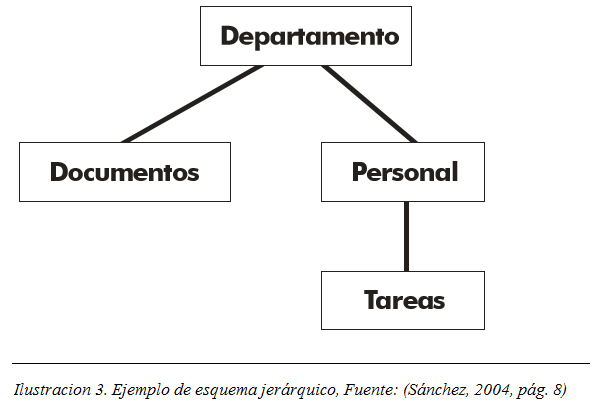 Figura 3. Esquema jerárquico